Обобщение опыта работы по теме:« Использование ФГОС на уроках истории».В течение нескольких лет работы в школе и, занимаясь на курсах, я знакомилась, собирала и изучала материалы по ФГОС, с целью использования данных методик на своих уроках истории и обществознания.Актуальность  В настоящее время осознана важность и необходимость развития познавательной активности учащихся на уроках истории и обществознания. В современных условиях, когда объем необходимых человеку знаний все больше и больше возрастает, уже недостаточно только усвоения знаний учащимися на уроках, важно научить самостоятельно пополнять знания. Традиционные формы уроков формируют у детей потребительский характер деятельности. Ученики перегружены однотипной работой. Многие не умеют работать с учебником, историческим источником, картой. Не умеют сравнивать, устанавливать причинно-следственные связи, обобщать материал.Все это заставляет искать новые средства активизации познавательной деятельности учащихся. На мой взгляд, решить эту проблему могут нетрадиционные уроки и использование ИКТ. Это подтверждается концепцией развития школы и федеральной концепцией информатизации образования. ФГОС предлагает отойти от привычной схемы постижения знаний к принципиально новому методу, в котором главную роль отводят ученикам. То есть теперь систематизация знаний должна проводиться по схеме: «самостоятельно или вместе с учителем и ребятами нашел — осмыслил — запомнил — оформил свою мысль — применил знание на практике». Целью моей педагогической работы:- является использование на уроках методов и приёмов ФГОС, для качественного и эффективного изучения и понимания исторического материала обучающимися, овладениями ими универсальными учебными действиями для успешной сдачи ЕГЭ и социализации в современном обществе.Для достижения этой цели я решаю следующие задачи:формирую у учеников ориентиры для гражданской, социальной, культурной самоидентификации в окружающем мире;подталкиваю обучающихся к овладению  знаний об основных этапах развития человеческого общества с древности, до наших дней в социальной, экономической, политической, духовной и нравственной сферах при особом внимании к месту и роли России во всемирно-историческом процессе;воспитываю у обучающихся  дух патриотизма, уважения к своему Отечеству – многонациональному Российскому государству, в соответствии с идеями взаимопонимания, толерантности и мира между людьми и народами, в духе демократических ценностей современного общества;развиваю способности анализировать содержащуюся в различных источниках информацию о событиях и явлениях прошлого и настоящего, руководствуясь принципом историзма, в их динамике, взаимосвязи и взаимообусловленности;формирую у школьников умения применять исторические знания для осмысления сущности современных общечеловеческих явлений.Считаю, что результатом изучения истории в основной школе является развитие у учащихся широкого круга компетентностей – социально-адаптивной (гражданственной), когнитивной (познавательной), информационно-технологической, коммуникативной.Таким образом, основной моей задачей является - принять ученика таким, каков он есть, положительно относится к нему, понимать его чувства, сопутствующие восприятию нового материала, стимулировать любые проявления к познанию. На этой основе создать атмосферу, помогающую ученику. Свой опыт по формированию ключевых компетентностей у обучающихся я могу представить таким образом: во-первых, это изменение позиции учителя в организации образовательного процесса, изменение характера взаимоотношений между учителем и учеником. Моя задача на уроке – сопровождение детей в их самостоятельном поиске знаний; во-первых, это создание развивающей среды, обеспечивающей условия для формирования ключевых компетентностей. Во-вторых, это создание условий для приобретения опыта постановки и достижения цели; включение учащихся в реализацию какой-либо деятельности – исследование, проектирование; ориентация учебного процесса на развитие самостоятельности и ответственности ученика за результаты своей деятельности; организация продуктивной групповой работы; обязательное включение в содержание урока заданий развивающего характера; усиление практической направленности школьного образования. Создание такой среды позволяет мне существенно повысить мотивацию детей. А ведь именно мотивация является основным компонентом компетентностей. Наряду с традиционными способами повышения мотивации я отдаю предпочтение таким приемам, которые повышают внутреннюю мотивацию ребенка.  В технологическом смысле познавательная активность обеспечивается за счет внедрения педагогических технологий постоянного использования межпредметных связей, повышающих научный уровень образования; использования информационно - коммуникативных технологий, организации процесса личностного осмысления исторического опыта. Из современных образовательных технологий, применяемых в учебно - воспитательном процессе я использую: информационно - коммуникативные технологии, кейс - технологии, проектный метод, исследовательский метод, проблемное обучение.Преподавание истории с использованием интерактивного обучения способствует формированию информационных компетенций, развитию критического мышления у учащихся.Необходимость последней компетенции обусловлена следующими причинами: Развитием массовых коммуникаций технологий Возникновением новых интерпретаций прошлого в связи с открытием новых источников или переосмыслением старых Использованием исторических фактов в рекламе и современных художественных фильмах Освоением пространства Интернета. Очень сложно классифицировать интерактивные методы, так как многие из них являются сложным переплетением нескольких приемов. Я предлагаю объединение методов в группы, прежде всего по целям их использования.В своей практике использую следующие интерактивные формы обучения: проблемно-познавательные, логические задания ролевые игры беседа исторического лица сочинение-рассуждение, письма, сказки, сочинения стихов редактирование параграфов учебника от конкретного исторического лица тексты с историческими ошибками соотнеси закончи предложение дискуссия, диспут,узнай историческое лицо Основой формирования ключевых компетенций является урок. Очень важно организовать урок так, чтобы ребенок активно, с интересом и увлечением работал, видел плоды своего труда и мог их оценить. Особенность такого урока заключается в том, что с использованием новых технологий учащиеся не только получают информацию в «чистом виде» от учителя, а учатся ее добывать, анализировать, осуществлять отбор, что и является составляющими частями информационной компетентности. Формирование различных компетентностей не просто требование времени, а необходимость для любого человека, живущего в условиях информационного общества.Фрагмент урока по истории ДРЕВНЕГО МИРА В 5 КЛАССЕТема урока:  «Восстание Спартака»Ход урокаI.Организационный момент.   Здравствуйте ребята! Сегодня прекрасный день. Перед собой я вижу любознательные лица. Давайте улыбнёмся друг другу и начнём урок.  - А какое сегодня число? А вы знаете, почему оно значимо для России ?   13 апреля 1944 года столица Крыма – город Симферополь был освобожден от немецко-фашистских захватчиков.    И наша сегодняшняя тема  связана с борьбой за свободу. А что это за тема узнаете уже в ближайшие минуты.II. Актуализация опорных знаний обучающихся.                         Учитель: На берегу реки Тибр, недалеко от Рима ученые археологи при раскопках нашли старинный манускрипт. Он был залит кровью, пожелтел от времени, и в руках ученых распался на 4 части. Нам с вами нужно помочь ученым собрать манускрипт. (раздаётся печатный материал).  Ребята попытайтесь собрать его в парах.(работа с слайд-шоу)– Все справились с заданием, хорошо!– Кто знает, что на нем изображено?– Кто становился гладиаторами? (рабы)– Кто такие рабы?– Как люди попадали в рабство?– Где применялся труд рабов?– Каково было положение рабов?  III. Определение темы  и цели урока.      С середины III века до н.э. Рим ведет активную завоевательную политику. В результате, которой в Римском государстве появилось большое количество дешевых рабов. Оторванные от своих семей, от родной земли, они были глубоко несчастны.– О чем они могли мечтать? –  Как рабы могли отстаивать свое право на свободу? (Формы борьбы: побеги, порча орудий труда, неповиновение, высшей формой борьбы – было восстание). Правильно. Мы поговорим сегодня о таком историческом  явлении как восстание.                                                                                                  Однако у каждого исторического явления, будь то восстание либо революция, есть человек, который руководит народными массами. Перед вами представлены изображения. Что их обьединяет?(смотрим слайд).  Молодцы! Общее название. Таким образом, мы определили кто был руководителем восстания.Итак, тема нашего урока:  “Восстание Спартака»                         - Сегодня на уроке мы поговорим о самом крупном восстании рабов в Древнем Риме – восстании Спартака. Запишем  его дату: ищем в тексте73- . до н.э. – крупнейшее восстание рабов в Италии  под предводительством Спартака (запись в тетради).  Мозговой штурм -  Ребята, а что такое восстание? О чём вы подумали, когда я произнесла это слово?  Перед вами лежат листочки с различными словами. Ваша задача сказать,  какие слова подходят  к восстанию Спартака?  Кто считает, что это слово характеризует восстание Спартака?  Молодцы!  В конце урока мы проверим, насколько ваши первые впечателения совпадают с теми, которые пришли к вам в конце урока. «Карта мысли»                                                                                       - Сегодня  как учащиеся 5 класса вы присутствуете на уроке. Скажите, вы осуществляете деятельность? Конечно! А любая деятельность человека должна быть направлена на достижение результата. Ребята, а что нам  для этого необходимо осуществить. Поставить определенные цели и выработать план.   Оформить  наши цели вам поможет «Карта мысли». В центре указана проблема. От нее исходит множество веток. Эти ветки и есть ваши мысли. Поскольку мыслей  у каждого много. Вы  не обязательно должны ограничываться тем количеством, которое я вам предложила. В течение урока вы можете добавлять появившиеся мысли. (создаём кластер).   Итак, ребята, а как вы думаете, что мы должны сегодня выяснить?  Что бы хотели узнать для себя?  Учащиеся дают ответы на поставленные вопросы. Оформляют  «Карту мысли». 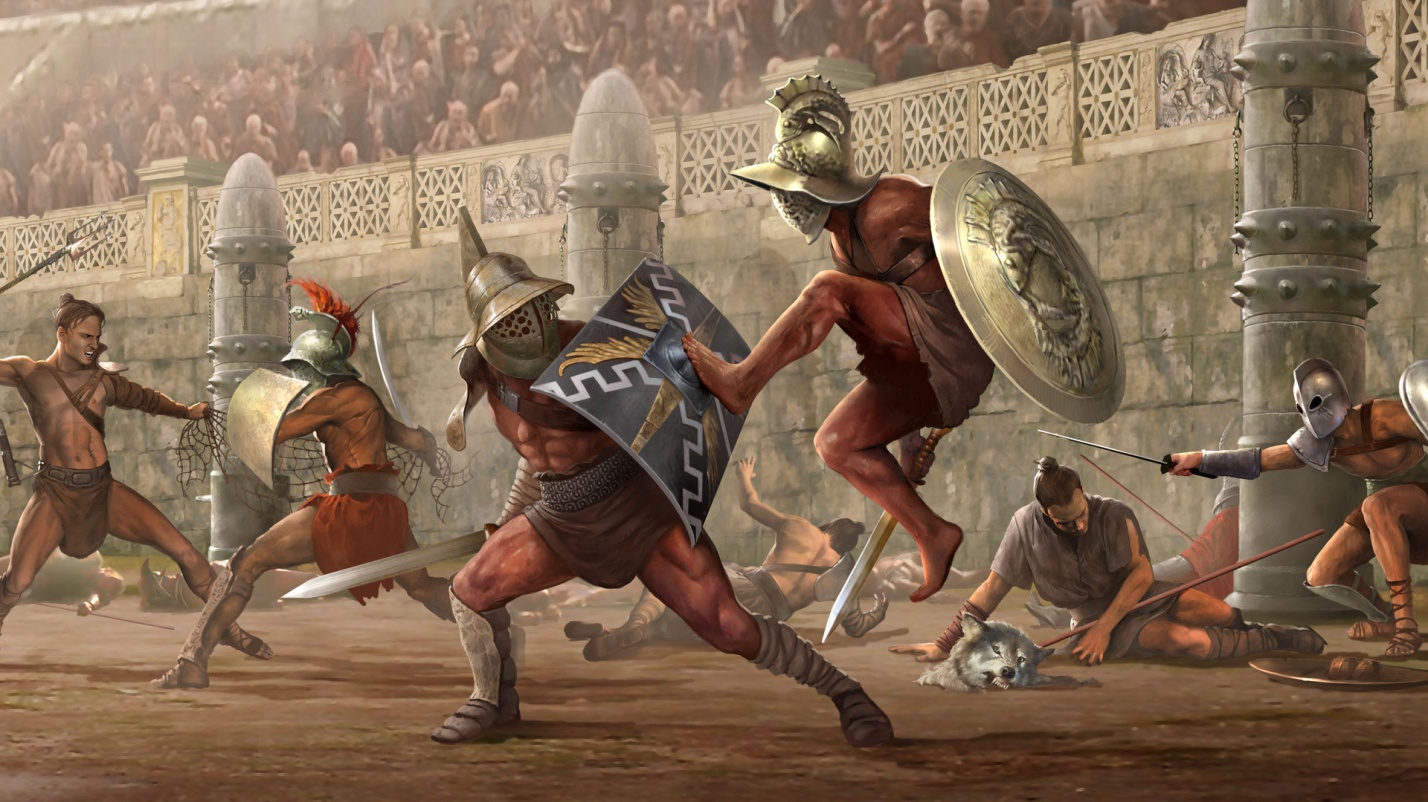  «КАРТА МЫСЛИ»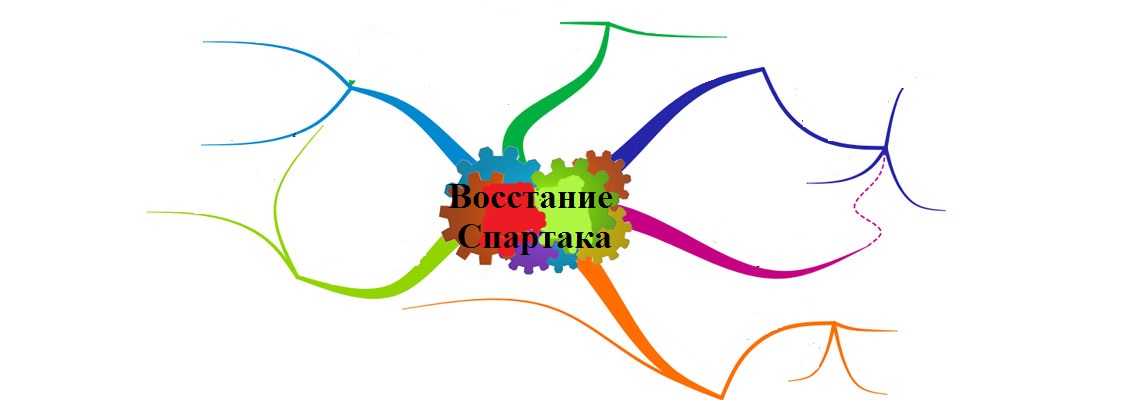 Таким образом, учащиеся 5 класса самостоятельно работают над изучаемыми проблемами, у них формируется алгоритм изучения восстаний.Фрагмент  урока обществознания в 11 классе по теме “Типы экономических систем”.Цель урока: создать условия для формирования представления о типах экономических систем и экономической культуры учащихся.После объявления темы и цели урока учитель говорит, что изучать новую тему учащиеся будут самостоятельно, проводя при этом SWOT – анализ. Класс делится на 3 группы. Каждая группа готовит анализ одного из основных типов экономических систем (традиционной, плановой, рыночной).Первый этап урока. Учащиеся в группах читают материал параграфа и дополнительный материал, обмениваются новой информацией, выделяют сильные и слабые стороны основных типов экономических систем, предполагают, какие возможности и угрозы применения этих типов систем существуют в будущем.Второй этап урока. Заполнение матрицы SWOT– анализа.Третий этап урока. Выступление групп.Четвертый этап урока. Оценивание работы в группах и подведение итогов.Работа на уроке способствует : 1.Осмыслению изученного материала; 2.Приобщению к практической деятельности; 3.умению анализировать полученную информацию; 4.готовиться к ЕГЭ.Современные технологии обучения, которые я использую на уроках. Кейс-технология как условие продуктивного обучения в условиях реализации ФГОСЯ использую кейс технологии на уроках обществознания, истории по темам, требующим анализа большого количества документов и первоисточников. Кейс технологии предназначены для получения знаний по тем дисциплинам, где нет однозначного ответа на поставленный вопрос, а есть несколько ответов, которые могут соперничать по степени истинности.Главной задачей учителя становится мотивация учащихся на проявление инициативы и самостоятельности. Он должен организовать самостоятельную деятельность учащихся, в которой каждый мог бы реализовать свои способности и интересы. Он создает условия, в которых становится возможной выработка каждым учащимся его интеллектуальных и прочих способностей, определенных компетенций, в процессе реализации им своих интересов и желаний, приложенных усилий, взятия на себя ответственности и осуществления действий в направлении поставленных целей.Кейс-метод - это метод активного обучения на основе реальных ситуаций . Суть метода заключается в использовании в обучении конкретных учебных ситуаций, ориентирующих обучающихся на формулирование проблемы и поиск вариантов ее решения с последующим разбором на учебных занятиях. Цель технологии - помочь каждому учащемуся определить собственный уникальный путь освоения знания, который ему более всего необходим. Таким образом, наблюдается выход в самообразование обучающегося, что соответствует требованиям к образованию сегодня.Задачей этого метода является максимальное вовлечение каждого ученика в самостоятельную работу по решению поставленной проблемы или задачи.При использовании данной технологии обучения преодолевается классический дефект традиционного обучения, связанный с «сухостью», не эмоциональностью изложения материала.Фрагмент урока обществознания  в 6-м классе. Тема: «Общение»Прочитайте текст. Обсудите ситуацию в группе и ответьте на вопросы:«Коробка печенья».   Брат и сестра обнаружили на кухонном столе коробку печенья. «Коробка моя!» - закричал мальчик. Он схватил коробку. «Нет, моя!» - девочка выхватила коробку у брата. «Эй, отдай!» - снова закричал брат. «Нет, мне!» - заверещала девочка.   Вошла мать. «Мне надоели ваши постоянные ссоры», - сказала она. Мать разделила печенье поровну, а пустую коробку выбросила.   Брат и сестра переглянулись. Никто из них не был доволен, так как никто не получил того, чего хотел на самом деле. Брат хотел взять печенье, чтобы покормить собаку. А сестре нужна была пустая коробка: она собиралась с друзьями смастерить кормушку для птиц. Оба огорчённо жевали печенье.Вопросы:Какие чувства испытывала девочка во время спора?Чего она хотела на самом деле?Какие чувства испытывал мальчик во время спора?Чего он хотел на самом деле?Какова причина конфликта?Как мать решила конфликт детей?Что могла спросить мать, чтобы удовлетворить глубинные интересы детей?Как брат и сестра могли решить свой конфликт без помощи матери?Фрагмент урака  «Отечественная война 1812г». 9класс.
Военный совет в Филях.
Фельдмаршал М.И. Кутузов: «Баталия, 26 числа бывшая, была самая кровопролитнейшая из всех тех, которые в новейших временах известны. Место баталии нами одержано совершенно, и неприятель ретировался тогда в ту позицию, в которую пришел нас атаковать. Но чрезвычайная потеря, и с нашей стороны сделанная, принудила меня отступить по Московской дороге. Ранним утром 1 сентября под слабым давлением французского авангарда армия выступила из деревни Мамоновой к Москве и расположилась лагерем.
Генерал Л.Л. Беннигсен: «Армия расположилась на позиции, выбранной мною как начальником штаба, для генерального сражения. Правый фланг армии - перед деревней Фили, центр - между селами Троицким и Волынским, левый фланг - перед селом Воробьеве. Арьергард находится при селении Сетунь. Эта позиция, на мой взгляд, непреоборимая. Я предлагаю дать сражение».
Генерал М.Б. Барклай-де-Толли: «При осмотре с Поклонной горы места, выбранного для сражения, я признал позицию неприемлемой. Позиция растянута подобно паутине. Конница обязана будет спокойно ожидать уничтожения. В случае неудачи вся армия будет уничтожена до последнего человека. Считаю невозможным держаться русской армии на позиции, выбранной Беннигсеном, и предлагаю отступать».
Генерал-лейтенант Л.Л. Коновницын: «Я также нахожу позицию невыгодной. Но мое убеждение - необходимо остановить неприятеля и отстоять Москву!»
Генерал-лейтенант А.И. Остерман-Толстой: «Я разделяю предложение генерала Коновницына и настаиваю на атаке неприятеля».
Генерал-майор А.П. Ермолов: «Да, позиция растянута, но неприятель должен быть нами атакован».
Генерал Д. С. Дохтуров: «Считаю выбранную позицию подходящей для сражения и настаиваю на нем».
Генерал М.Б. Барклай-де-Толли: «В случае неудачного исхода армия не сможет быстро отступить по узким улицам большого города».
Генерал К.Ф. Толь: «Местность крайне неблагоприятна для сражения. Труднопроходимые овраги и речка Карповка, находящиеся на позиции русский армии, разобщают войска.Я разделяю мнение генерала Барклая-де-Толли и предлагаю отступить с армией через Москву».
Генерал М.Б. Барклай-де-Толли: «Мы потеряем армию и не отстоим город. Необходимо отступить с армией через Москву по Владимирской дороге к Нижнему Новгороду. Волга кормит Россию».
Генерал К.Ф. Толь: «Следует сменить позицию под Москвой, чтобы в случае изменения обстоятельств отступить по Старой Калужской дороге».
Фельдмаршал М.И. Кутузов: «Что бы ни случилось, я принимаю на себя ответственность перед государем, Отечеством и армией».
Очевидец событий: «В скорбном молчании генералы разошлись. В течение всей ночи из комнаты М.И. Кутузова доносились глухие, старческие, сдержанные рыдания».
В «Журнале военных действий» появился текст: «Сей день пребудет вечно незабвенным для России».
Вопросы для обсуждения
1. Какая из изложенных позиций представляется вам более аргументированной? Какую отстаивали бы вы?
2. Какие факторы (моральные, военно-политические, экономические), на ваш взгляд, принимал во внимание М.И. Кутузов?
Дополнительно можно дать задание учащимся дополнить кейс или создать новый с использованием художественной литературы (Л.Н. Толстой «Война и мир»)Рефлексия как обязательный этап урока в условиях реализации ФГОСОдной из задач современного урока является формирование у учащегося способности к рефлексивному контролю своей деятельности как источника мотива и умения учиться, познавательных интересов и готовности к успешному обучению.Ученик активен, если осознает цель учения, его необходимость, если каждое его действие является осознанным и понятным. Обязательным условием создания развивающей среды на уроке является этап рефлексии.В структуре урока, соответствующего требованиям ФГОС, рефлексия является обязательным этапом урока. В ФГОС особый упор делается на рефлексию деятельности, предлагается проводить этот этап в конце урока. При этом учитель играет роль организатора, а главными действующими лицами выступают ученики.Приемы рефлексии результатов учебной деятельности, или оценки личностных учебных достижений достаточно широко известны: «Диаграмма успешности», «Синквейн» «Письмо самому себе», «Лист достижений»и т.д.Обычно в конце урока подводятся его итоги, обсуждается то, что узнали, как работали на уроке. Каждый оценивает свой вклад в достижение выставленных в начале урока целей, свою активность, эффективность работы класса, увлечённость и полезность выбранных форм урока. Ученики по очереди высказываются одним предложением, выбирая начало фразы: было интересно …, было сложно .., я смог …, меня удивило …Синквейн (стихотворение из пяти строк; в первой строке заявляется тема или предмет (одно существительное); во второй дается описание предмета (два прилагательных или причастия); в третьей (три глагола); в четвертой приводится фраза из 4 значимых слов; пятая строка отражает синоним). Пример синквейна:РусьВеликая, могучаяСтонет под игом, побеждает, сеетРусь – это моя РодинаРоссияВойнаСтрашная, кроваваяРушит, сражается, делает сиротамиВойна – тяжёлые временаСмерть, страх, глаза матерей. Листок оценивания: ученики оценивают свои возможности и отмечают в листке оценивания, критерии оценки сообщает учительДля подведения итогов урока можно использовать упражнение «Плюс-минус-интересно». Ученикам предлагаю таблицу, в которой необходимо ответить на вопросы, используя «плюс-минус»:- Понравился вам урок?- Довольны вы результатом своей работы?- Насколько урок оказался полезным?В конце урока можно предложить ученикам небольшую анкету, которая поможет осуществить самоанализ, дать оценку уроку. Какой этап урока понравился, какой нет?Что запомнилось?Что напугало на уроке?Что бы вы хотели предложить по изучению этой темы?Проанализируйте своё участие во время работы на уроке.Таким образом, рефлексивно-оценочная деятельность на уроке позволяет: зафиксировать новое содержание, изученное на уроке; оценить собственную деятельность на уроке; установить затруднения как направления будущей учебной деятельности. Позволяет педагогу проводить анализ и оценку деятельности учащихся, своей деятельности, определять новые подходы в организации эффективного взаимодействия на учебных занятиях с целью включения самих учащихся в активную деятельность.Заключение.Основная цель преподавания истории в школе – развитие личности ученика на основе знаний прошлого и умения ориентироваться в важнейших достижениях мировой культуры.Развитие же личности предполагает, прежде всего, формирование творческого мышления, способности критически анализировать прошлое, настоящее, делать собственные выводы на основе самостоятельного изучения исторических источников. Урок истории должен ставить ученика перед проблемами нравственного выбора, честно показывать сложность и неоднозначность моральных оценок исторических событий. Важная цель уроков истории – способствовать социализации вступающего в жизнь человека, то есть самоопределению его как личности, пониманию его как личности, пониманию им своего места в обществе, своих исторических корней.Главное требование к современному уроку истории– воспитать гражданина России, активного, способного к социальному творчеству, принципиального в отстаивании своих позиций, способного к участию в демократическом самоуправлении, чувствующего ответственность за судьбу России и человеческой цивилизации, патриота родной культуры. Подлинный патриотизм не мыслим без знакомства с историей разных народов, их культурой, понимания постоянного характера взаимодействия и взаимообогащения разных культур их тесной связи друг с другом. Ученик должен понимать, что его народ – часть мировой цивилизации.Исходя из концепции исторического образования  в реформируемой школе на первое место ставится гуманизация истории.  И это еще одно требование к  уроку истории.Преподавание  этого предмета в школе должно способствовать формированию ценностных ориентаций ученика, решению им морально-нравственных проблем, ориентации прежде всего на общечеловеческие ценности, воспитание гуманизма.Предметом истории как науки является человек в бесконечной смене поколений, поэтому гуманизация истории означает ее очеловечивание. Познание исторических закономерностей, решение исторических проблем, понимание смысла истории должно идти не путем отвлеченных абстракций, а от человека и через человека. Гуманизация истории – это обращение ее к личности ученика, удовлетворение его познавательных, нравственных мировоззренческих запросов. Требуется, чтобы урок истории был интересным, художественным и эмоциональным, он должен учить думать и сопереживать.В этом и заключается особенность урока истории по ФГОС.Ведущая идея опыта и теоритическое обоснование.При написании данной работы мной были прочтены и изучены следующие теоритические источники и литература, а так же просмотрены следующие сайты:Федеральный государственный образовательный стандарт основного общего образования (приказ Министерства образования и науки Российской  Федерации  от 17.12.2010 года № 1897) –М.:Просвещение,2011Формирование универсальных учебных действий в основной школе: от действия к мысли. Система заданий: пособие для учителя / А.Г. Асмолов, Г.В. Бурменская, И.А. Володарская [и др.] / под ред. А.Г. Асмолова. – М.: Просвещение, 2010. – 159 с.Федеральный закон от 29 декабря 2012 г. N 273-ФЗ "Об образовании в Российской Федерации"// http://base.garant.ru/70291362/Национальная образовательная инициатива «Наша новая школа» // Министерство образования и науки России [Электронный ресурс]. URL: http://mon. gov. ru/.Ксензова Г.Ю. Оценочная деятельность учителя. – М., 2001.Захарова И.Г. Информационные технологии в образовании: учеб. пособие для вузов по пед. специальностям (ОПД.Ф.02 – Педагогика). – М.: Академия, 2008. – 192 с.Жизнь – это вечное движение вперёд! И Учитель XXI века – это высококвалифицированный специалист, всегда готовый к любым жизненным переменам, в совершенстве владеющий разнообразными педагогическими технологиями, ну и, конечно, Человек с большой буквы!Есть удивительные слова Галилео Галилея:«Вы ничему не можете научить человека. Вы можете только помочь ему открыть это в себе». А помогаем делать эти открытия мы, учителя. Хочется в завершение пожелать всем здоровья и счастья, которое не покидало бы вас никогда и бежало за вами следом.С уважением - Фролова Марина Васильевна.Прогнозируемое оцениваниеРабота в группеРабота в пареИтоговое оценивание